Как вести себя при пожаре в лесу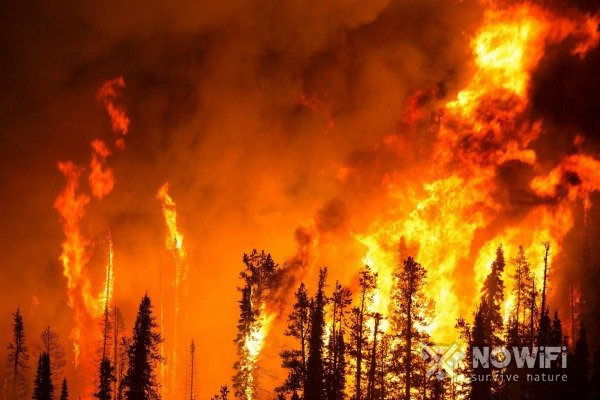 Человеческий фактор служит причиной большинства лесных возгораний, остальные случаи приходятся на удар молнии и другие явления природы, которые встречаются довольно редко. Какие знания помогут избежать угрозы и как вести себя при пожаре в лесу? Об этом читайте дальше.Содержание:Как вести себя при пожаре в лесу - что делать?Как избежать пожара в ближайшем к моему дому лесу?Причины возникновения лесного пожара:Меры безопасности и правила поведения в лесу:Если же вы обнаружили очаг пожара в лесуКак спастись от пожара в лесуПравила поведения при пожаре в лесуКак вести себя при пожаре в лесу - что делать?Есть два основных варианта действий на этот случай.Итак, как вести себя при пожаре в лесу:Первый — огонь находится далеко (Рисунок 1), вам надо позвонить в пожарную охрану и лесничество, районную или сельскую администрацию, спокойно известить их о случившемся и его координатах, если вы уверены в своих силах и риск для вашей жизни отсутствует — приступить к тушению;Второй — горит рядом с вашим домом или дачей, необходимо оповестить в телефонном режиме соответствующие инстанции, рассказать всем соседям и окружающим об угрозе, позаботившись о спасении тех, кто не может помочь себе сам, собрать деньги, документы и самые важные вещи, которые помогут продержаться при плохих раскладах, к погашению приступать можно только тогда, когда у вас есть стопроцентная гарантия на успех.Рисунок 1. Учитывайте как далеко от Вас находится пожар при планировании своих действий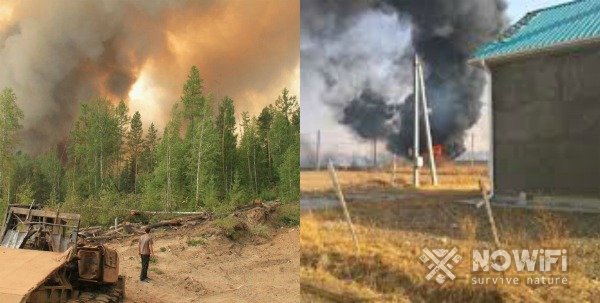 Разберемся с тем, что делать на случай лесных пожаров:Помнить, что человеческая жизнь дороже любых построек и материальных вещей — действовать спокойно и рассудительно;Не лезть в огонь при слабом здоровье, преклонном и юном возрасте, под действием лекарств и алкоголя, в синтетической одежде и на каблуках;Защищать во время тушения дыхательные и зрительные органы, пить побольше чистой жидкости, смачивать голову и одежду;Остерегаться других факторов риска — падающих деревьев, трясин и торфяников, ядовитых насекомых и змей, особой осторожности требует погашение торфяных болот, когда высока вероятность провалиться под слой горящего торфа;Не тушить верховой пожар своими силами — если горят кроны деревьев, то это задача для специальной техники, из такой зоны следует убираться как можно быстрее и дальше;Учитывать особенности местности и направление ветра, подготовку окружающих вас людей, умение ориентироваться в лесной черте — то, что является преградой для низового огня бессильно против верхнего.Читайте также: Огнетушители: виды и назначениеКак избежать пожара в ближайшем к моему дому лесу?Как известно, в летнее время года начинается особый пожароопасный период:Он набирает силы во время засухи в интервале с 12 часов дня и до 8 вечера;Требует особо ответственного отношения и запрета на костры, организации дежурства;Внимательного присмотра за детьми — они должны владеть информацией о вреде и опасности лесного пожара.Рисунок 2. Основные противопожарные меры предосторожности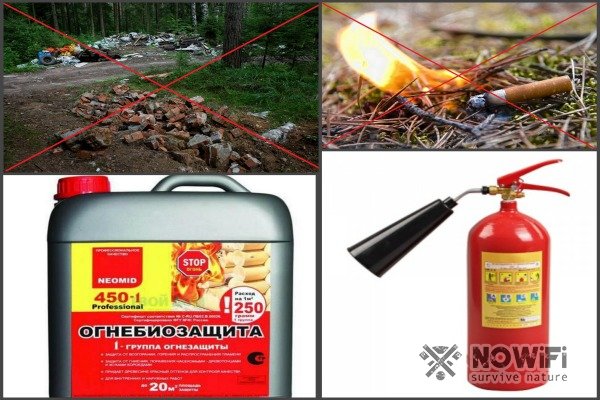 Чтобы знать, как вести себя при пожаре в лесу, следует соблюдать определенные меры предосторожности (Рисунок 2):Не допускать свалок мусора и в частности битых стекол на территории лесного массива;Не нарушать требования к постройке домов и организации садовых участков — обрабатывать древесину специальными составами, создать прокладку минерализированной полосы вокруг вашего населенного пункта, где нет естественных преград;Соблюдать меры профилактики — позаботиться о наличии средств пожаротушения, емкостей для воды и пожарных водоемов;Проявлять бдительность и аккуратность — не выбрасывать окурки и спички, в случае розжига кострища нетрезвой компанией — сообщить в соответствующую службу;Владеть нужной информацией — телефонами соседей и администраций, лесхоза, МЧС, милиции, ближайшей пожарной части и скорой помощи, последние контакты должны знать, как дети, так и пожилые люди.Причины возникновения лесного пожара:Рисунок 3. Основные причины возникновения пожара - опасная деятельность людей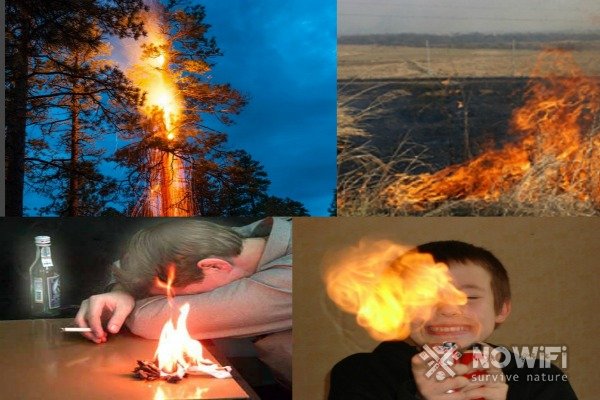 Основной причиной возникновения является неосторожное обращение людей с огнем (Рисунок 3);Элементарное несоблюдение безопасности во время разведения костров в лесной черте;Детские игры со спичками и воспламеняющимися веществами в зоне лесополосы;Поджигание сухой травы и мусора на территории или поблизости с лесным массивом;Попадание молнии в сухое дерево или воспламенение от искр из выхлопных труб автомототранспорта;Возгорание от материала, пропитанного любым самовозгорающимся составом — бензином, керосином или маслом;Путем отражения солнечных лучей от оставленного бутылочного и другого стекла.Меры безопасности и правила поведения в лесу:Рисунок 4. Как предупредить возникновение пожара по своей же вине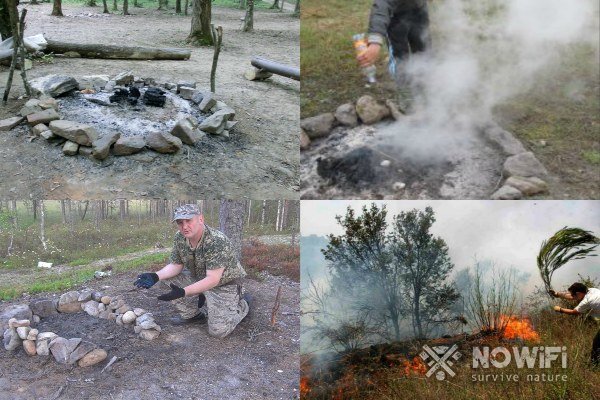 Нельзя разводить огонь там, где не отмечено специальное место для костра;Если таковых нет — подготовьте площадку для розжига самостоятельно, очистив участок от травы, травы, веточек и листьев до самого грунта (Рисунок 4);Покидая стоянку, убедитесь, что вы полностью потушили костер, что рядом с ним нет ни одного тлеющего уголька;Если беда произошла, гасите ее при помощи воды, закидывая кусками дерна, или сбивая ветками лиственных деревьев.Читайте также: Как вести себя при пожаре домаЕсли же вы обнаружили очаг пожара в лесуКак только вы заметили очаг возгорания, следуйте этому плану чтобы остаться целому самому и спасти окружающую среду:Позвоните в лесную охрану, милицию, районную администрацию и спасателям по телефонному номеру — 01 или с мобильного — 112 (Рисунок 5);Затем позаботьтесь о собственной безопасности, своих близких и питомцах;Чтобы избежать трагедии, стоит действовать в соответствии с правилами на случай пожароопасных ситуаций.Рисунок 5. Основные действия при обнаружении опасности пожара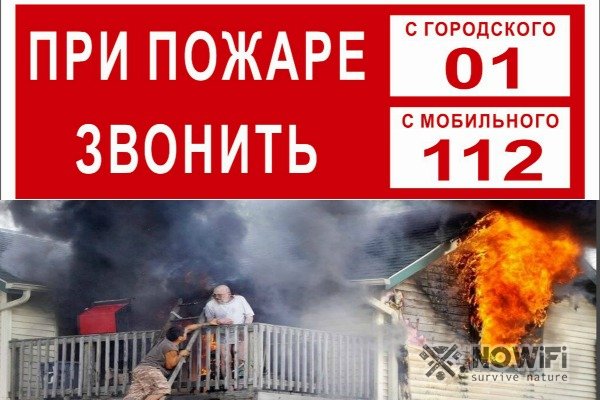 Как спастись от пожара в лесуЧтобы исключить вероятность риска для жизни, при огненном бедствии, стоит действовать аккуратно и без паники:Немедленно известить окружающих людей о беде;Как можно скорее убираться из опасной зоны (Рисунок 6);Двигаться навстречу ветреному потоку, который гонит огонь, перпендикулярно его распространению;При неблагоприятных обстоятельствах — войти в водоем или остаться на открытой поляне, закрывшись мокрой одеждой;Дышать, прикрыв рот и нос влажной повязкой, как можно ниже к земле.Рисунок 6. Помните: во время пожара Ваша жизнь прежде всего в Ваших руках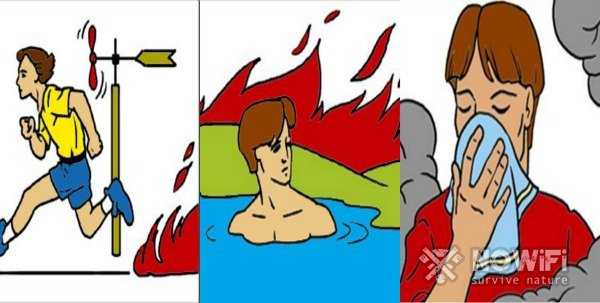 Правила поведения при пожаре в лесуЭти рекомендации расскажут вам, как вести себя при пожаре в лесу, чтобы снизить риск его печальных последствий:Подойдите на безопасное расстояние и выясните опасность ее распространение, что конкретно горит и куда дует ветер;Предупредите всех людей поблизости о необходимости покинуть пожароопасный участок иПроследите за тем, чтобы дети не попали в зону движения огня;Организуйте маршрут к дороге или просеке, широкой поляне на берегу водоема;Выходите из бедствия быстро, перпендикулярно направлению пламени;Оцените ситуацию адекватно — стоит ли тушить своими силами или лучше поспешить за помощью;Уходя от стихии, накройтесь мокрыми вещами и дышите воздухом возле земли, прикрыв органы дыхания ватно-марлевой или чистой тряпичной повязкой;Если это не одиночный поход, то заберите у кого-то из членов группы снаряжение и отправьте его в качестве посыльного к ближайшему населенному пункту или автостраде;Остальные туристы должны сойти со своего маршрута и покинуть место возгорания;При одиночной прогулке — вся задача по спасению возлагается только на вас;При своевременном обнаружении проблемы и ее небольшой локализации — вы можете затушить пламя самостоятельно, воспользовавшись водой и песком из ближайшей реки или озера;Сделайте из мокрой материи и веток своеобразный веник для сбивания пламени, проворачивая его в руках, после каждых нескольких ударов, выполняя их скользящими движениями в сторону основного очага.Рисунок 7. Горящий торфяник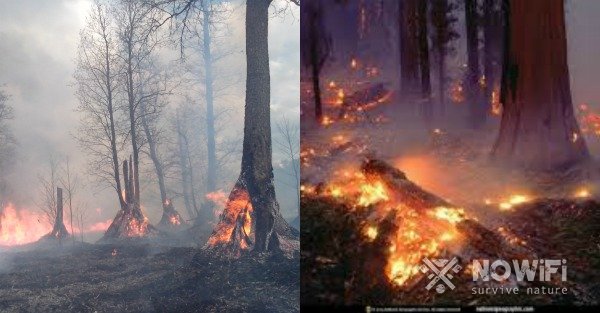 Наибольшую опасность представляет горящий торфяник (Рисунок 7), его едкий дым мешает дышать и врезается в глаза.И на этот счет есть строгие рекомендации.Как вести себя при пожаре в лесу, если горит торф:Покидать страшный участок стоит по направлению ветра, чтобы дым и пламя оставались позади вас;Надо обязательно прощупывать дорогу длинной палкой или шестом, чтобы не провалиться;Следует избегать зоны с горячей землей под ногами — там находятся выжженные пустоты, из которых невозможно выбраться;Перемещайтесь со всей аккуратностью, как будто вы идете по болоту или трясине.Что необходимо сделать, выйдя из зоны пожара:Как можно скорее сообщить о бедствии;Подробно описать координаты и его локализацию;Указать время, когда вы заметили огонь и назвать предполагаемую причину, которая его вызвала, даже если это произошло по вашей вине.